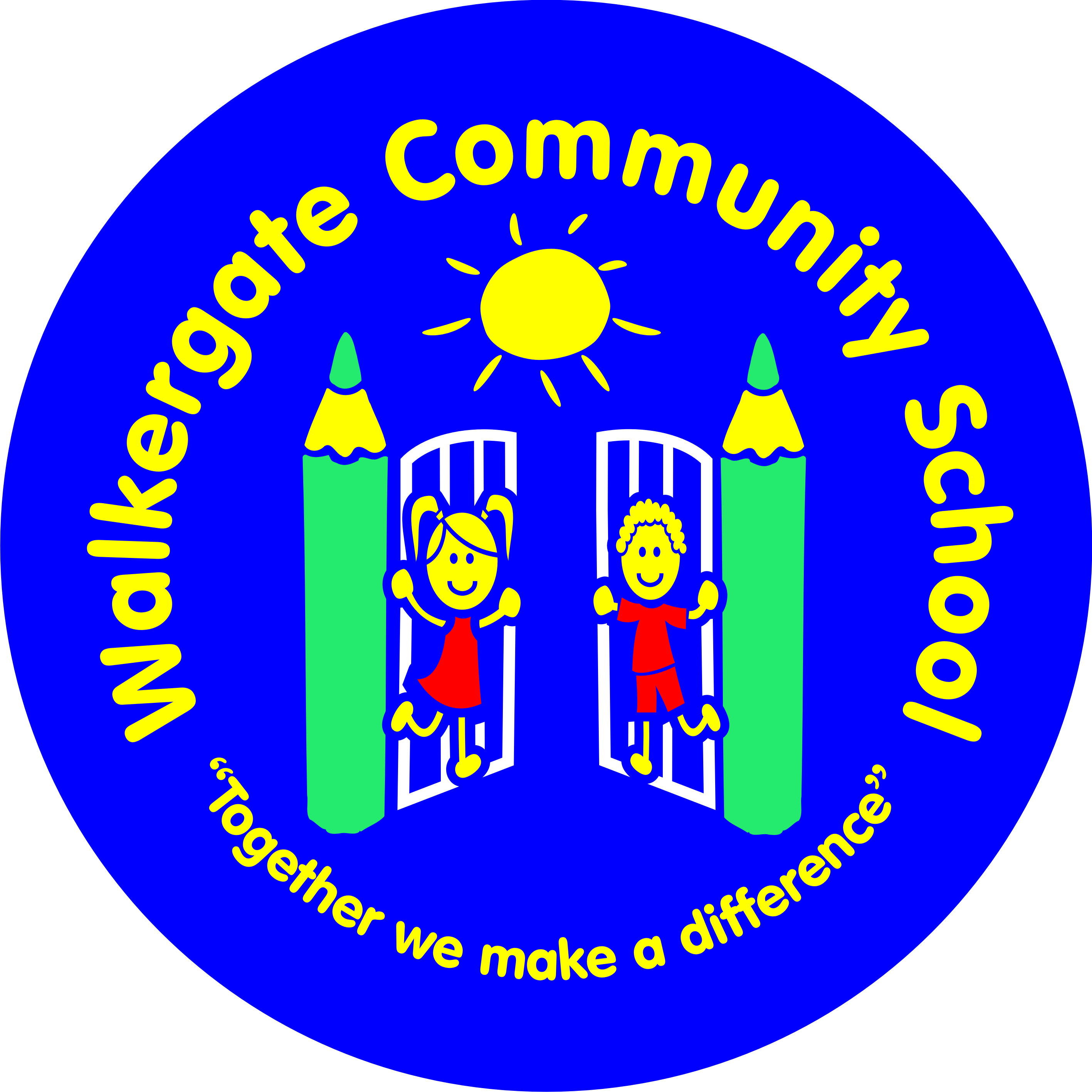 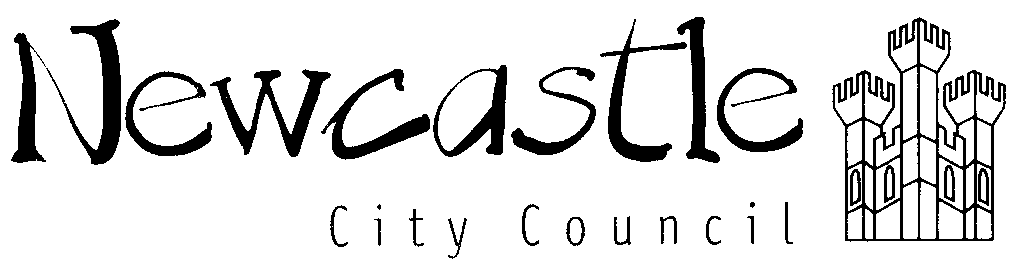 Person Specification – Welfare and Behaviour Support Part A: Application StageThe following criteria (experience, skills and qualifications) will be used to short-list at the application stage:EssentialDesirablePart B: Assessment StageItems 1, 2, 3, 4, 5, 6, 7 and 9 of the above criteria will be further explored at the assessment stage in addition to the criteria listed below:EssentialThe following methods of assessment will be used:Part C: Additional RequirementsThe following criteria must be judged as satisfactory when pre-employment checks are completed:1Experience of working with children or young people 2Good understanding and knowledge of strategies to overcome barriers to learning for young people.3Demonstrable knowledge of relevant legislation relating to child protection.4Good understanding of child development and learning processes.5Experience of working successfully with families, multi-agency groups, partners or external stakeholders.6Ability to work effectively with minimal supervision on own initiative and as a member of a team.7Understanding of the range of  roles and responsibilities of primary school staff8Effective written communication skills.9Effective organisational skills.10Excellent ICT skills and ability to use them effectively to support learning.11Committed to achieving further professional development.13Experience working with children with social, emotional or behavioural difficulties.14Proven experience working successfully in a pastoral role in secondary school.15Experience using/implementing behaviour management strategies.1Effective oral communication and presentation skills.2Ability to persuade, influence and gain co-operation.3Appropriate behaviour and attitude towards safeguarding and promoting the welfare of children and young people including: motivation to work with children and young peopleability to form and maintain appropriate relationships and personal boundaries with children and young people emotional resilience in working with challenging behavioursattitude to use of authority and maintaining discipline.4No disclosure about criminal convictions or safeguarding concern that makes applicant unsuitable for this post.5Willing to take part in out-of-hours activities.MethodMethodInterviewYesTaskYesStructured discussion with pupilsNoPresentationYes1Enhanced Certificate of Disclosure from the Disclosure and Barring Service2Additional criminal record checks if applicant has lived outside the 3List 99 and/or POCA List (residential establishments only) check4Medical clearance5Two references from current and previous employers (or education establishment if applicant not in employment)